ที่ ศธ ๐๖๒๓.๑/….						      วิทยาลัยเทคนิคชลบุรี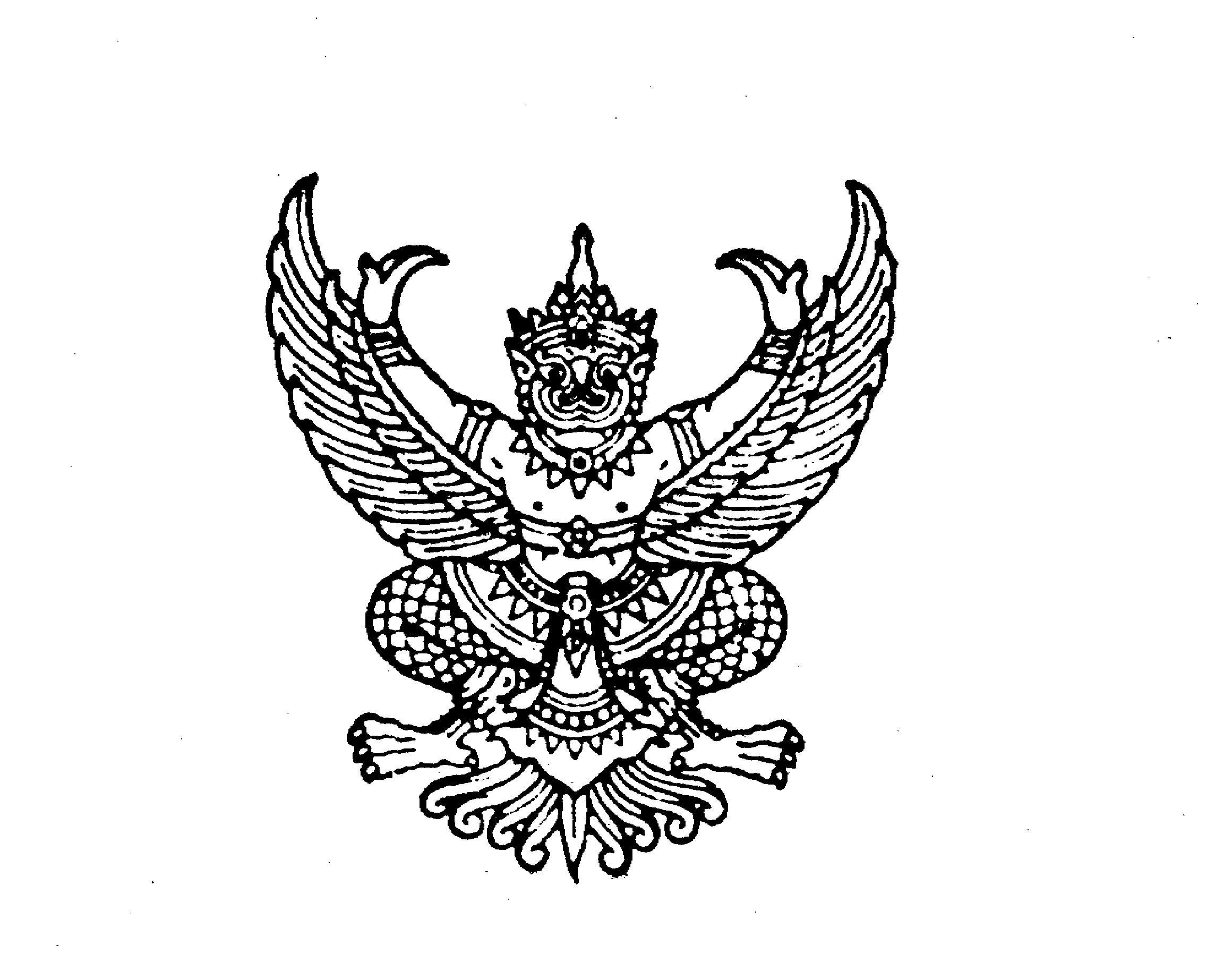 ๒๐๗ หมู่ ๓ ตำบลหนองชาก  อำเภอบ้านบึง จังหวัดชลบุรี๒๐๑๗๐						(วัน  เดือน  ปี)เรื่อง  กกกกกกกกกกกกกกกกกกกกกกกกกกกกกกกกกกกกกกกกกเรียน  กกกกกกกกกกกกกกกกกกกกกกกกกกกกกกกกกกกกกกกกกกอ้างถึง  กกกกกกกกกกกกกกกกกกกกกกกกกกกกกกกกกกกกกกกกกกกกก (ถ้ามี)สิ่งที่ส่งมาด้วย  กกกกกกกกกกกกกกกกกกกกกกกกกกกกกกกกกกกกกกกกกกกกก (ถ้ามี)ตามหนังสือที่อ้างถึง กกกกกกกกกกกกกกกกกกกกกกกกกกกกกกกกกกกกกกกกกกกกกกกกกกกกกกกกกกกกกกกกกกกกกกกกกกกกกกกกกกกกกกกกกกกกกกกกกกกกกกกกกกกกกกกกกกกกกกกกกกกกกกกกกกกกกกกกกกกกกกกกกกกกกกกกกกกกกกกกกกกกกกกกกกกกกกกกกกกกกกกกกกกกกกกกกกกกกกกกกกกกกกกกกกกกกกกกกกกกกกกกกกกกกกกกในการนี้ กกกกกกกกกกกกกกกกกกกกกกกกกกกกกกกกกกกกกกกกกกกกกกกกกกกกกกกกกกกกกกกกกกกกกกกกกกกกกกกกกกกกกกกกกกกกกกกกกกกกกกกกกกกกกกกกกกกกกกกกกกกกกกกกกกกกกกกกกกกกกกกกกกกกกกกกกกกกกกกกกกกกกกกกกกกกกกกกกกกกกกกกกกกกกกกกกกกกกกกกกกกกกกกกกกกกกกกกกกกกกกกกกกกกกกจึงเรียนมาเพื่อโปรดทราบขอแสดงความนับถือ(นายนิทัศน์  วีระโพธิ์ประสิทธิ์)ผู้อำนวยการวิทยาลัยเทคนิคชลบุรีฝ่ายบริหารทรัพยากร/งานบริหารงานทั่วไปโทร.  ๐ ๓๘ ๔๘๕ ๒๐๒ ต่อ ๑๒๐,๑๓๒โทรสาร  ๐ ๓๘ ๔๘๕ ๒๐๕E-mail : saraban@chontech.ac.th